               La familia en nel desarrollo integral de la personaFicha del alumnoNacemos en un grupo, Ese grupo es la familia: abuelos, madres, padres, tíos, tías, primos, primas, amigos… todos nos dan algo de ellos para que nosotros podamos crecer.Actividad 1Nos conocemos mejor a nosotros mismos.Lee los recuadros y escribe algunas  características acerca de tí. Se ha escrito un ejemplo en cada uno.MENTE-Soy observador/a-----------------------------------------------------------CONCIENCIA-Apago la luz cuando salgo de la habitación--------------------------------------------------------GUSTOS-Andar en bici----------------------------------------------------Actividad 2Todos vivimos en grupo. La familia, el instituto y los amigos forman parte de nuestra vida. Aprendemos a relacionarnos a través de la experiencia.a-Lee:Juan y Alicia tienen tres niños. Dos mayores que van a 1º y 2º de la ESO y un pequeño que está en la guardería. Los mayores llegan de clase a las 3 de la tarde y comen.  Tienen tiempo de descanso hasta las 5 y generalmente juegan con el móvil o ven tele. Juan, el padre, recoge al pequeño de la guardería a las 4 y regresa a casa. Alicia aún no llega de su trabajo.
Desde el lunes, Juan saldrá una hora más tarde de su trabajo y YA NO PODRÁ RECOGER AL PEQUEÑO DE LA GUARDERÍA!!!!!!! 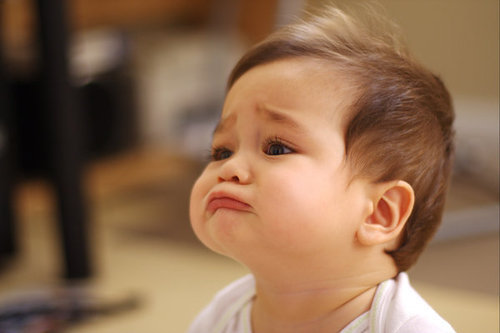 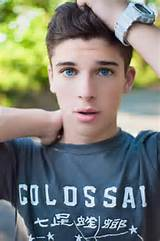 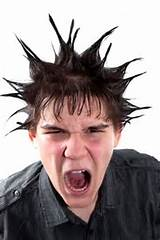 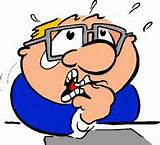 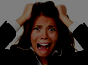 b-Piensa y comenta: ¿Qué posibles soluciones hay para solucionar este problema?1------------------------------------------------------------------------2--------------------------------------------------------------------------3-----------------------------------------------------------------------------
Actividad 3:Según la historia de Moisés, (CITA)-1¿Qué debía hacer la hermana de Miosés? 2- ¿Qué hizo realmente? Piensa en un encargo que te hayan hecho tus padres..¿Cómo resultó? ¿Fué fácil o tuviste complicaciones?Sin duda, ellos confiaron en tí.Actividad 4:Sin duda tú vives en una familia donde son muy diferentes entre sí.a-Piensa qué cosas te molestan de ellos. Pon tres ejemplos:1-2-3-¿Los criticas poor ser diferentes a tí? Sí, No  ¿Por qué?b-Mira estas imágenes.¿Qué ves?   ¿Qué piensas?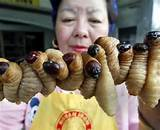 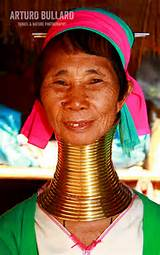 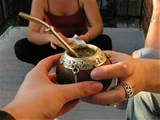 4- 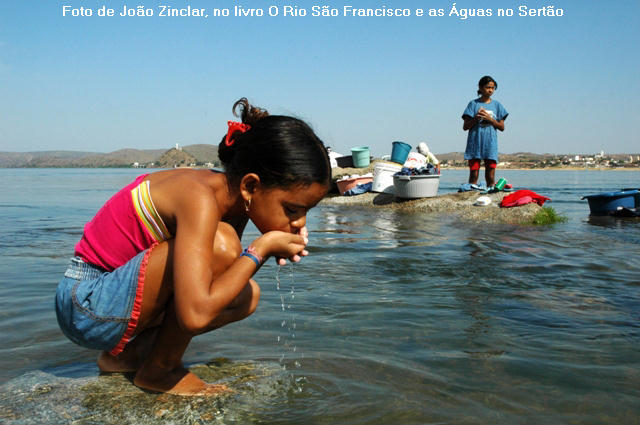 5-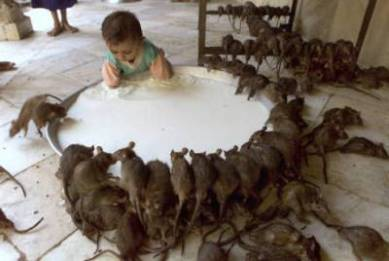 c- Escribe tu opinión acerca de cada figura1-2-3-4-5-Ya ves.... Recuerda que antes de criticar, debemos pensar y hablar con las personas para no juzgar equivocadamente.Eso sucedió con Miriam y Aarón cuando criticaron a Moisés.Actividad 5:a- Escribe dos problemas que haya en tu familia actualmente.1-2-b- Piensa y escribe cómo podrías tú colaborar para que ayudar a la solución de dichos problemas.Conclusión: